TABELLA DEI VALORI DELLE FUNZIONI TRIGONOMETRICHEgradiradiantisenocosenotangentecotangente00010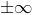 15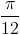 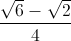 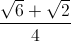 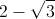 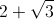 18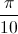 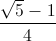 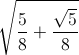 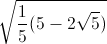 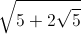 22°30' 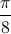 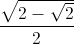 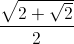 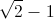 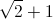 30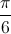 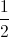 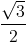 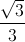 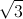 36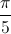 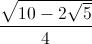 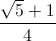 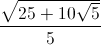 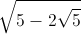 45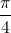 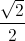 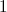 154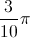 60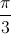 67°30' 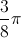 72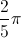 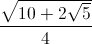 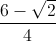 90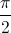 100105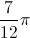 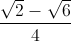 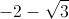 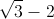 108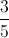 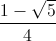 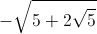 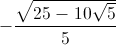 112°30'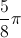 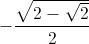 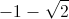 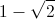 120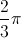 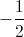 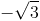 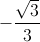 126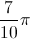 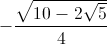 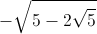 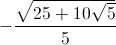 135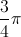 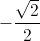 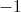  144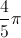 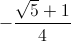  150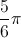 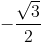 157°30'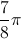 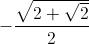 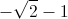 162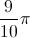 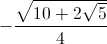 165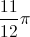 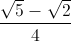 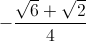 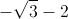 180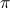 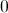 195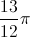 198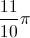 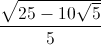 202°30'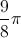 210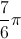 216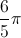 225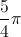 234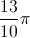 240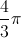 247°30'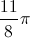 252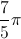 255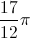 270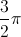 285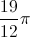 288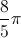 292°30'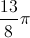 300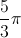 306 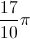  315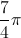  324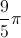 330 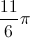 337°30' 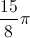 342 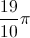 345 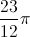 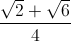 360 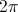 